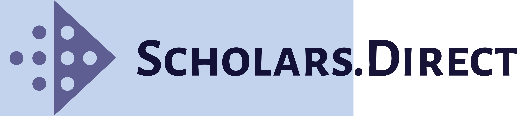 Cover letterTo 
 ____ Journal Title ___
Scholars.Direct
Dear Editor, 

I am enclosing herewith attached _______ type manuscript entitled _________________ for Publication in ___ Journal Name ___ for possible peer review evaluation and publication. I would like to undertake the mentioned aspects with the submission:All authors of this paper have contributed to the studyAll authors have read and approved the version submitted to the Journal.The content of the manuscript is original and have not been published earlier
(Corresponding Author Name)(Affiliation)Other authors of the paperAuthor 1: Affiliation of authorAuthor 2: Affiliation of authorAuthor 3: Affiliation of author--	--